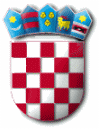 ZAPISNIK sa 2. sjednice Povjerenstva za zakup poljoprivrednog zemljišta u vlasništvu Republike Hrvatske na području Općine PunatSjednica Povjerenstva održana je online dana 5. siječnja 2022. godine uz suglasnost svih članova.	Nazočni članovi Povjerenstva:Nataša Kleković, dipl.iur.Ozren Kopanica, dipl.ing.geod.,Goran Voloder, dipl.ing.agr.,Hrvoje Mrakovčić, predstavnik Općinskog vijeća Siniša Karabaić, predstavnik Općinskog vijeća DNEVNI RED:Prihvaćanje zapisnika sa 1. sjednice Povjerenstva za zakup poljoprivrednog zemljišta u vlasništvu Republike Hrvatske na području Općine Punat održane dana 1. prosinca 2021. godine;Utvrđivanje najpovoljnijeg ponuditelja za zakup poljoprivrednog zemljišta u vlasništvu Republike Hrvatske na području Općine Punat;Točka 1.) Prihvaćanje zapisnika 1. sjednice Povjerenstva za zakup poljoprivrednog zemljišta u vlasništvu Republike Hrvatske na području Općine Punat održane dana 1. prosinca 2021. godine;JEDNOGLASNO se prihvaća zapisnik 1. sjednice Povjerenstva za zakup poljoprivrednog zemljišta u vlasništvu Republike Hrvatske na području Općine Punat održane dana 1. prosinca 2021. godine.Točka 2.) Utvrđivanje najpovoljnijeg ponuditelja za zakup poljoprivrednog zemljišta u vlasništvu Republike Hrvatske na području Općine Punat;Predmet rada Povjerenstva je utvrđivanje najpovoljnijeg ponuditelja za zakup poljoprivrednog zemljišta u vlasništvu Republike Hrvatske na području Općine Punat, a temeljem kriterija propisanih Pravilnikom o provođenju javnog natječaja za zakup poljoprivrednog zemljišta i zakup za ribnjake u vlasništvu Republike Hrvatske (“Narodne novine”, broj 47/19)(u daljnjem tekstu: Pravilnik), Javnog natječaja za zakup poljoprivrednog zemljišta u vlasništvu Republike Hrvatske na području Općine Punat, KLASA: 021-05/21-01/7, URBROJ: 2142-02-01-21-16, objavljenog na oglasnoj ploči i internetskoj stranici Općine Punat dana 8. listopada 2021. godine i Zapisnika s javnog otvaranja ponuda 1. sjednice Povjerenstva za zakup poljoprivrednog zemljišta u vlasništvu Republike Hrvatske na području Općine Punat, KLASA: 320-02/21-01/2, URBROJ: 2142-02-03/5-2-21-17 od 1. prosinca 2021. godine kojim je utvrđeno da je pristiglo 7 ponuda: VEDRAN FRANOLIĆ, Hvarska ulica 5, 10000 Zagreb,OPG MRAKOVČIĆ DRAGAN, vl. Mrakovčić Dragan, Augusta Cesarca 58, 51521 Punat,MARTINA MARAČIĆ, Svetog Ivana 12, 51000 Krk,NEDO TOMIĆ, 17. Travnja 60, 51521 Punat,OPG BORIS MRAKOVČIĆ, Marušina 1, 51521 Punat,MILICA SEKULIĆ, vlasnica M.S. – IDEA, obrta za proizvodnju, trgovinu i usluge,  Antona Raspora 24, 51410 Opatija,PAL BARŠI, Put Svete Trojice 6a, 51521 Punat,Ponuda OPG BORIS MRAKOVČIĆ, Marušina 1, 51521 Punat, je nevažeća i neće se razmatrati s obzirom da ne sadrži svu dokumentaciju propisanu Pravilnikom i natječajem.Ponuda MILICE SEKULIĆ, vlasnice M.S. – IDEA, obrta za proizvodnju, trgovinu i usluge,  Antona Raspora 24, 51410 Opatija, se smatra nevažećom, jer ponuđena zakupnina na Javnom natječaju za zakup od strane ponuditelja koji ispunjava natječajne uvjete prelazi dvostruki iznos početne zakupnine. Prilikom utvrđivanja najpovoljnijeg ponuditelja, sukladno tablicama koje se nalaze u privitku ovog Zapisnika Povjerenstvo predlaže odabir najpovoljnijeg ponuditelja:PONUDITELJ 1.) VEDRAN FRANOLIĆ, Hvarska ulica 5, 10000 Zagreb,PONUDITELJ 2.) OPG MRAKOVČIĆ, vl. Mrakovčić Dragan, Augusta Cesarca 58, 51521 Punat,PONUDITELJ 4.) NEDO TOMIĆ, 17. Travnja 60, 51521 Punat,PONUDITELJ 5.) BARŠI PAL, Put Svete Trojice 6a, 51521 Punat,Članovi Povjerenstva:_________________________	  __________________________           Hrvoje Mrakovčić                                                                    Ozren Kopanica                                        __________________________	__________________________             Siniša Karabaić	             Goran Voloder_____________________________               Nataša KlekovićR E P U B L I K A   H R V A T S K APRIMORSKO – GORANSKA ŽUPANIJAOPĆINA PUNAT              Povjerenstvo za zakup 
poljoprivrednog zemljišta u vlasništvu
     Republike Hrvatske na području
                  Općine PunatKLASA: 320-02/21-01/2URBROJ: 2170-31-03/5-2-22-19Punat, 5. siječnja 2022. godineKatastarska česticaPTC brojKatastarska općinaPonuđena cijenaGospodarski program DA/NE3375/46PUNAT8,00DA3655/223655/237PUNAT70,3169,95DA3696/1168PUNAT6,00DA3696/1179PUNAT2,50DA986/1986/2986/3986/435PUNAT15,0016,007,0027,00DA988/236PUNAT50DAKatastarska česticaPTC brojKatastarska općinaPonuđena cijenaGospodarski program DA/NE1143/11144/311451PUNAT8,3012,508,30DA3155/24PUNAT60,00DA32735PUNAT10,50DA3760/273760/293760/3115PUNAT41,5036,4018,60DA3760/3716PUNAT9,00DAKatastarska česticaPTC brojKatastarska općinaPonuđena cijenaGospodarski program DA/NE5770/131PUNAT25,00DAKatastarska česticaPTC brojKatastarska općinaPonuđena cijenaGospodarski program DA/NE2916/12PUNAT6,00DA5207/175207/2022PUNAT26,5048,50DA5374/195374/2025PUNAT10,0010,00DA5562/229PUNAT19,00DA214851STARA BAŠKA10,00DA